PŘIHLÁŠKA NA TÁBOR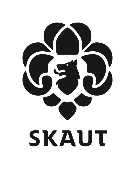 PořadatelJunák – český skaut,středisko Kyjov, z. s.sídlo: Sv. Čecha 1338/4a, 697 01 KyjovIČ: 61742881Údaje o táborutermín konání:	2. - 12. 7. 2017místo konání:	U Zabitého (Buchlovice)vedoucí tábora:	Anna Handlířovácena tábora:	2000,- KčÚčastník táborajméno a příjmení: …………………………………….datum narození: …………… RČ: …………………..bydliště: ……………………………………………….Rodiče (zákonní zástupci)jméno matky (zákonného zástupce):………………………………, tel.: ……………………jméno otce (zákonného zástupce):………………………………, tel.: ……………………Informace k ceně a platbě táboraV případě, že na tábor vysíláte dvě a více dětí, dostanete slevu 300 Kč na každé dítě z táborového poplatku.Sleva za včasnou úhradu členského příspěvku 2016/2017: kdo zaplatil příspěvek do 22. září 2016, dostanete slevu 100 Kč z táborového poplatku.  Táborový poplatek uhraďte na bankovní účet: 2700258108/2010 (Fio banka), var. symbol: 30ABCDEF  (ABCDEF je prvních 6 číslic rodného čísla) zpráva pro příjemce: Tábor U Zabitého 2017 jméno příjmení nejpozději do 20.6.2017.Bankovní účet je transparentní, vaši platbu si můžete zkontrolovat na webu www.skautkyjov.cz/ucet. V případě, že nesouhlasíte se zveřejněním údajů o platbě na transparentním účtu, obraťte se na vedoucí tábora a domluvte se na jiném způsobu platby (např. v hotovosti).	Zákonný zástupce se zavazuje:že při odjezdu na tábor odevzdá potvrzení o bezinfekčnosti a posudek o zdravotní způsobilosti dítěte (dle § 9 odst. 3 zákona č. 258/2000 Sb., o ochraně veřejného zdraví) a souhlas s poskytováním informací o zdravotním stavu dítěte.že si dítě v případě jeho vyloučení z tábora odveze na vlastní náklady.Zákonný zástupce souhlasí:že se jeho dítě zúčastní celého táborového programu s přihlédnutím ke zdravotnímu stavuZákonný zástupce bere na vědomí:že neodevzdání výše uvedených dokumentů je překážkou pro účast dítěte na táboře bez nároku vrácení táborového poplatkuže v případě odhlášení dítěte nejméně dva měsíce před táborem se vrací celý táborový poplatek, při odhlášení alespoň jeden měsíc předem 50% poplatku, v případě kratšího období se poplatek nevrací. Pokud se dítě nemůže tábora zúčastnit z důvodu nemoci nebo úrazu, posuzují se případy individuálně.že dítě je povinno se řídit pokyny vedoucích a táborovým řádem, a že porušení těchto podmínek může být důvodem vyloučení z účasti na táboře bez nároku na vrácení táborového poplatkuže zpracování a ochrana osobních údajů této přihlášky a jejích příloh se řídí pravidly přihlášky člena do organizace (viz text na http://bit.ly/2p4pihy)Podepsáním této přihlášky závazně přihlašuji dítě na tábor.V ………………………dne ……………………podpis zákonného zástupceDotazník o zdravotním stavu dítěte (anamnéza)pro účely skautského tábora U Zabitého 2017Prosím vyplňte čitelně. Na pravdivosti údajů může záviset zdraví vašeho dítěte.Jméno a příjmení dítěte:	……………………………………………………………………………………Zdravotní pojišťovna:	…………………………………	Rodné číslo: …………………………Váha dítěte:	.....…. kg (pro případné dávkování léčivých přípravků)Trpí dítě nějakou přecitlivělostí, alergií, astmatem apod.? Popište včetně projevů a alergenů.....................................................................................................................................................................................................................................................................................................................................................................................................................................................................................................................................Má dítě nějakou trvalou závažnou chorobu? (epilepsie, cukrovka apod.)....................................................................................................................................................................................................................................................................................................................................................................................................................................................................................................................................Užívá Vaše dítě trvale nebo v době konání tábora nějaké léky? Kolikrát denně, v kolik hodin a v jakém množství?....................................................................................................................................................................................................................................................................................................................................................................................................................................................................................................................................Setkalo se dítě v době půl roku před začátkem tábora s nějakou infekční chorobou?........................................................................................................................................................................................................................................................................................................................................................Bylo dítě v době jednoho měsíce před začátkem tábora nemocné?........................................................................................................................................................................................................................................................................................................................................................Je dítě schopné pohybové aktivity bez omezení? Pokud ne, jaké je to omezení?........................................................................................................................................................................................................................................................................................................................................................Jiné sdělení (pomočování, různé druhy fóbií nebo strachu, činnosti nebo jídla, kterým se dítě vyhýbá, hyperaktivita, zvýšená náladovost, specifické rady nebo prosby atd.):....................................................................................................................................................................................................................................................................................................................................................................................................................................................................................................................................Prohlašuji, že mé dítě: dovede / nedovede plavat ** nehodící se škrtněte